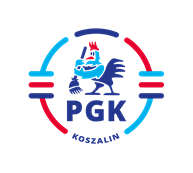 Koszalin, dnia 20.11.2023 r.Nr ogłoszenia :   2023/BZP 00474364/01Nr referencyjny:   56/AP/2023INFORMACJA Z OTWARCIA OFERT  wymagana   art. 222 ust. 5 Ustawy z dnia 11 września 2019 r. Prawo zamówień publicznych (  t.j. Dz.U. z 2023 r. poz. 1605 z późn. zm.), w postępowaniu  
pn: „Dostawa – zakup używanego pojazdu na podwoziu dwuosiowym, przystosowanego 
do zamontowania nadwozia piaskarko – solarki”.        Otwarto ofertę  złożoną  przez następującego   Wykonawcę:Oferta nr 1  Mercedes Martruck Pojazdy Specjalne Sp. z o. o.,  ul. Ks. J . Londzina 47, 43-382 Bielsko-BiałaCałkowite wynagrodzenie netto wyniesie: 197 500,00 zł Dostawa przedmiotu zamówienia w terminie 10 dni od dnia podpisania umowy do siedziby Zamawiającego w Koszalinie przy ul Komunalnej 5. Okres gwarancji  -  7 miesięcy 